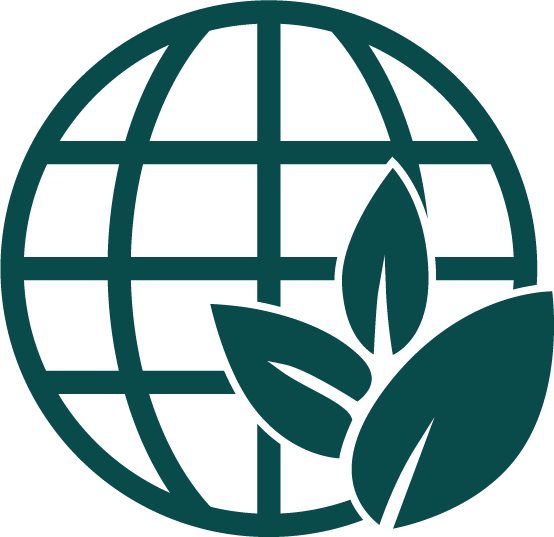 ArbeitsblattGraue Emissionen - RohstoffgewinnungArbeitsblattGraue Emissionen - Produktherstellung© ein Projekt von myclimateArbeitsblattGraue Emissionen – TRansport und Verpackung© ein Projekt von myclimateRohstoffe werden aus der Luft, dem Boden oder dem Wasser gewonnen und haben einen direkten Nutzen für die Menschen. Sie werden vom Menschen für zahlreiche Zwecke verwendet, beispielsweise zur Herstellung von Werkzeugen, als Nahrungsmittel oder in der Elektronik.Die Schuhe bestehen zum Beispiel aus Kunststoff und Leder. Um diesen Kunststoff und das Leder herzustellen, braucht es viele Rohstoffe und andere Ressourcen wie Wasser und Elektrizität. Der Kunststoff Polyurethan wird unter anderem aus Erdöl hergestellt. Dieser wird an vielen unterschiedlichen Orten der Welt gefördert, vor allem in Saudi-Arabien, Russland und den USA. Wenn Öl bei der Förderung oder dem Transport ausläuft, werden häufig Böden und Wasser verseucht.Das Leder für Schuhe wird meist aus Rinderhaut hergestellt. So zum Beispiel in Brasilien. Doch es braucht immer mehr Weideland für die Rinder. Dafür wird Regenwald gerodet oder verbrannt. Dies führt zu großen Emissionen von Treibhausgasen und Verlust von wertvollem Lebensraum.Treibhausgasausstoß durch die Rohstoffgewinnung insgesamt 10 kg CO2e pro Paar. Das sind 57 % der Treibhausgase, die der Schuh ausstößt. 
© ein Projekt von myclimateAus den gewonnenen Rohstoffen werden die Produkte hergestellt. Häufig wird dieser Herstellungsprozess in verschiedene Schritte aufgeteilt. Zuerst werden die Rohstoffe verarbeitet, dann werden Einzelteile wie Sohle, Zunge, Schnürsenkel und Leim separat erstellt. Manchmal wird jedes Einzelteil in einem anderen Land hergestellt. Erst in einem letzten Schritt wird dann der ganze Schuh zusammengeleimt.Für unseren Schuh werden die Einzelteile in einer Fabrik in Italien hergestellt. Dann werden sie in die Türkei transportiert und dort zu einem Schuh zusammengefügt und für den Verkauf verpackt. Die Weiterverarbeitung der Rinderhaut zu Leder nutzt häufig chemische Stoffe, welche giftig sind, wenn Arbeiter*innen in direkten Kontakt kommen oder die Stoffe ins Abwasser gelangen. Häufig sind außerdem die Arbeitsbedingungen, welche in Fabriken von Kleidungsstücken herrschen, sehr schlecht, zum Beispiel in Vietnam. Nur 3 % der Schuhe werden in Europa produziert.Treibhausgasausstoß in der Produktherstellung insgesamt 3.5 kg CO2e pro Paar. Das sind 19 % der Treibhausgase, die der Schuh ausstößt.  Die Einzelteile unseres Schuhs waren schon an vielen Orten. Nun werden sie in der Türkei verpackt. Diese Verpackung muss auch erst aus Karton, also aus Pflanzenfasern, hergestellt und geleimt werden. Dann werden sie weiter in die mitteleuropäischen Länder wie Deutschland geliefert, wo sie im Schuhgeschäft zum Verkauf stehen. Ein langer Transportweg bedeutet meist, dass ein Lastwagen oder ein Containerschiff die Schuhe an ihren Verkaufsort bringen müssen. Durch die Transportmittel werden wiederum Treibhausgase ausgestoßen, welche die Umwelt weiter belasten. Treibhausgasausstoß insgesamt 1 kg CO2e pro Paar. Das sind 8 % der Treibhausgase, die der Schuh ausstößt.